1.Dokumen mengajar di kelas 5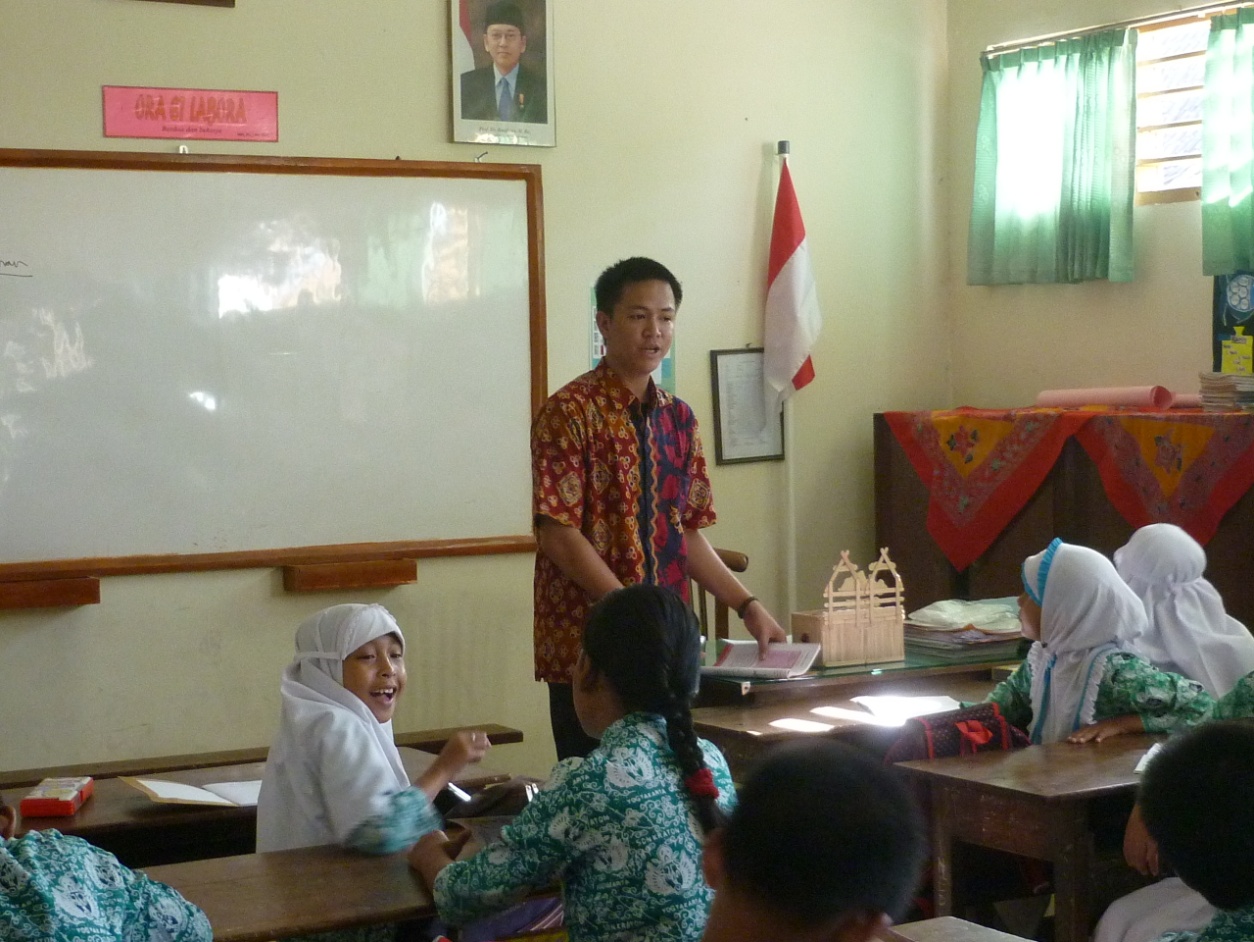 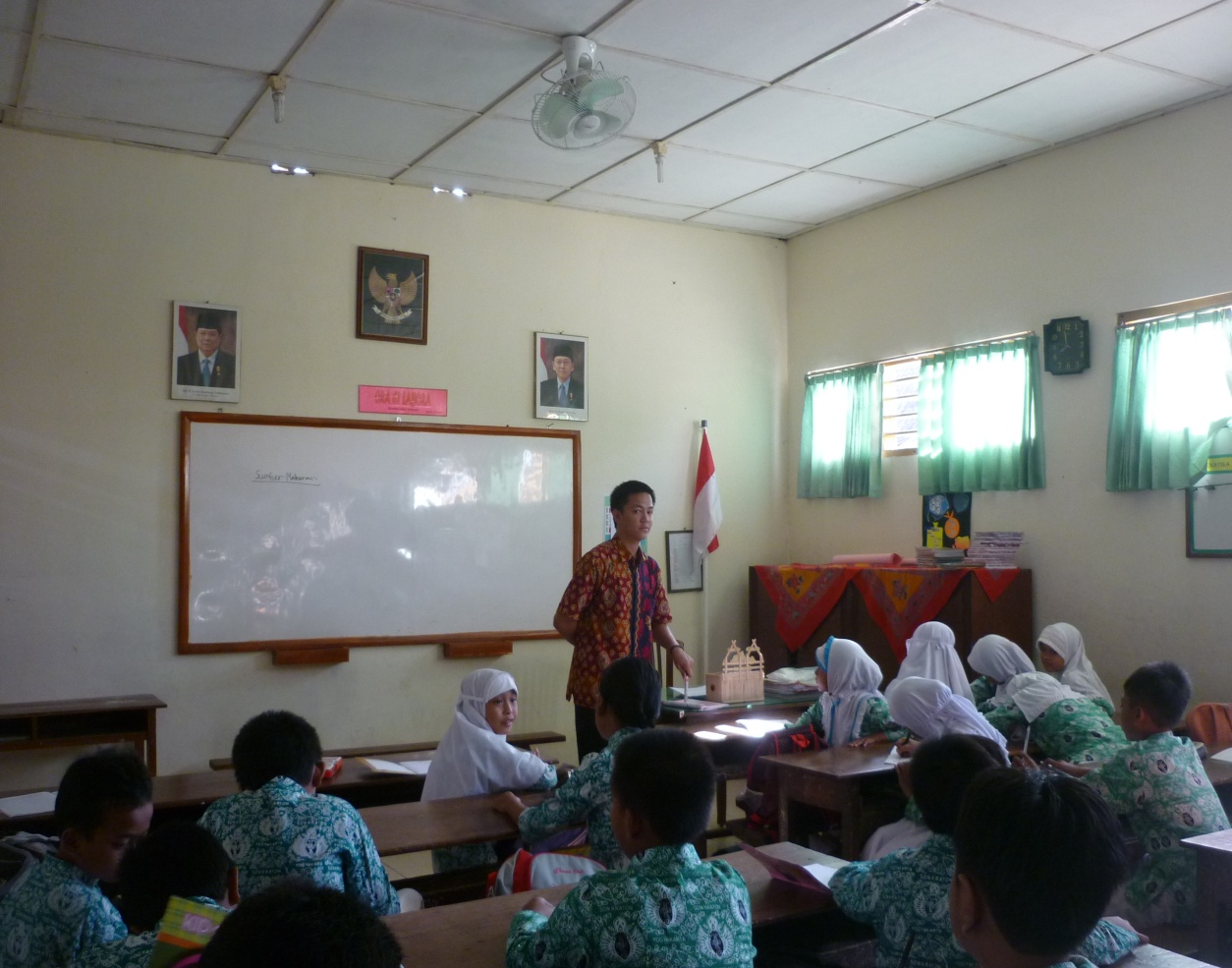 2.Dokumen mengajar kelas I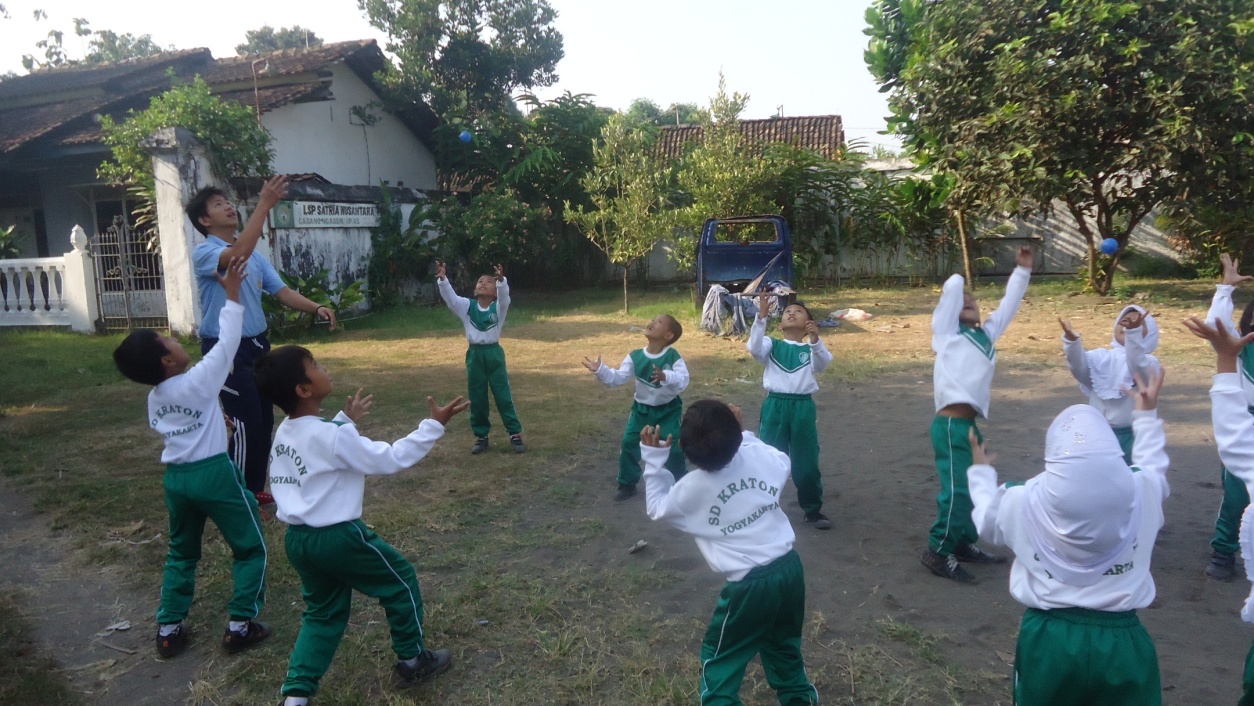 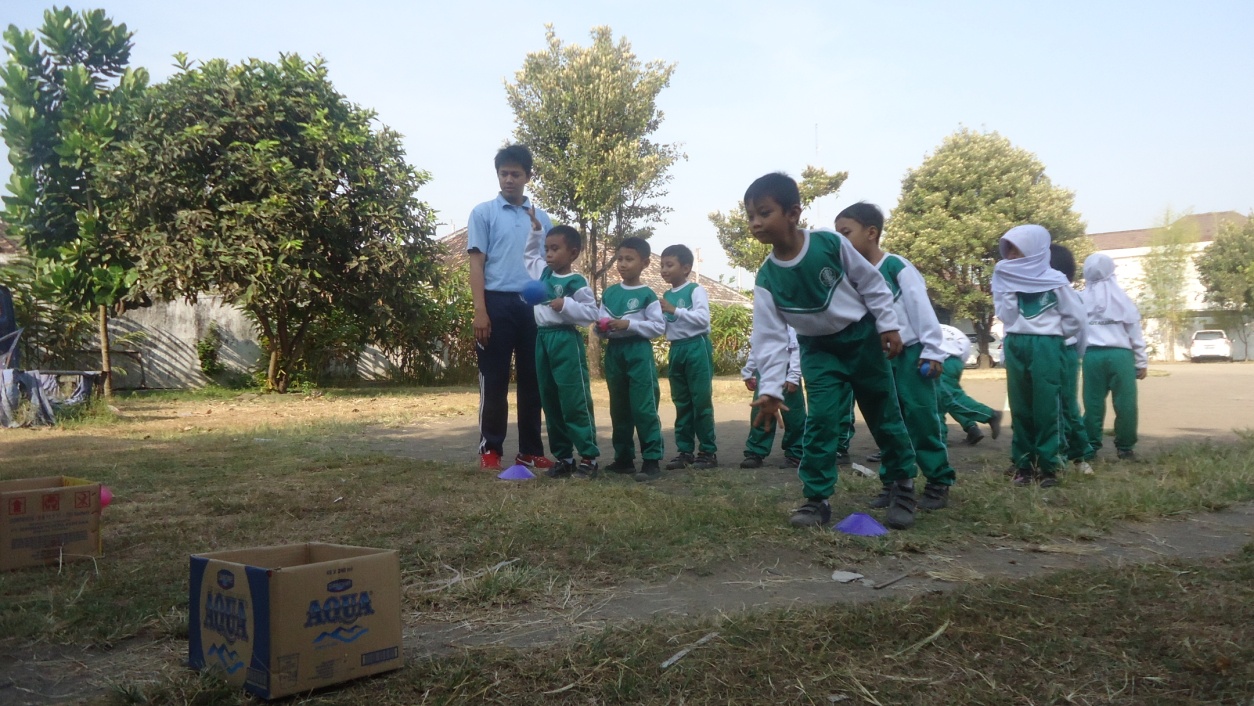 3.Dokumen mengajar kelas 2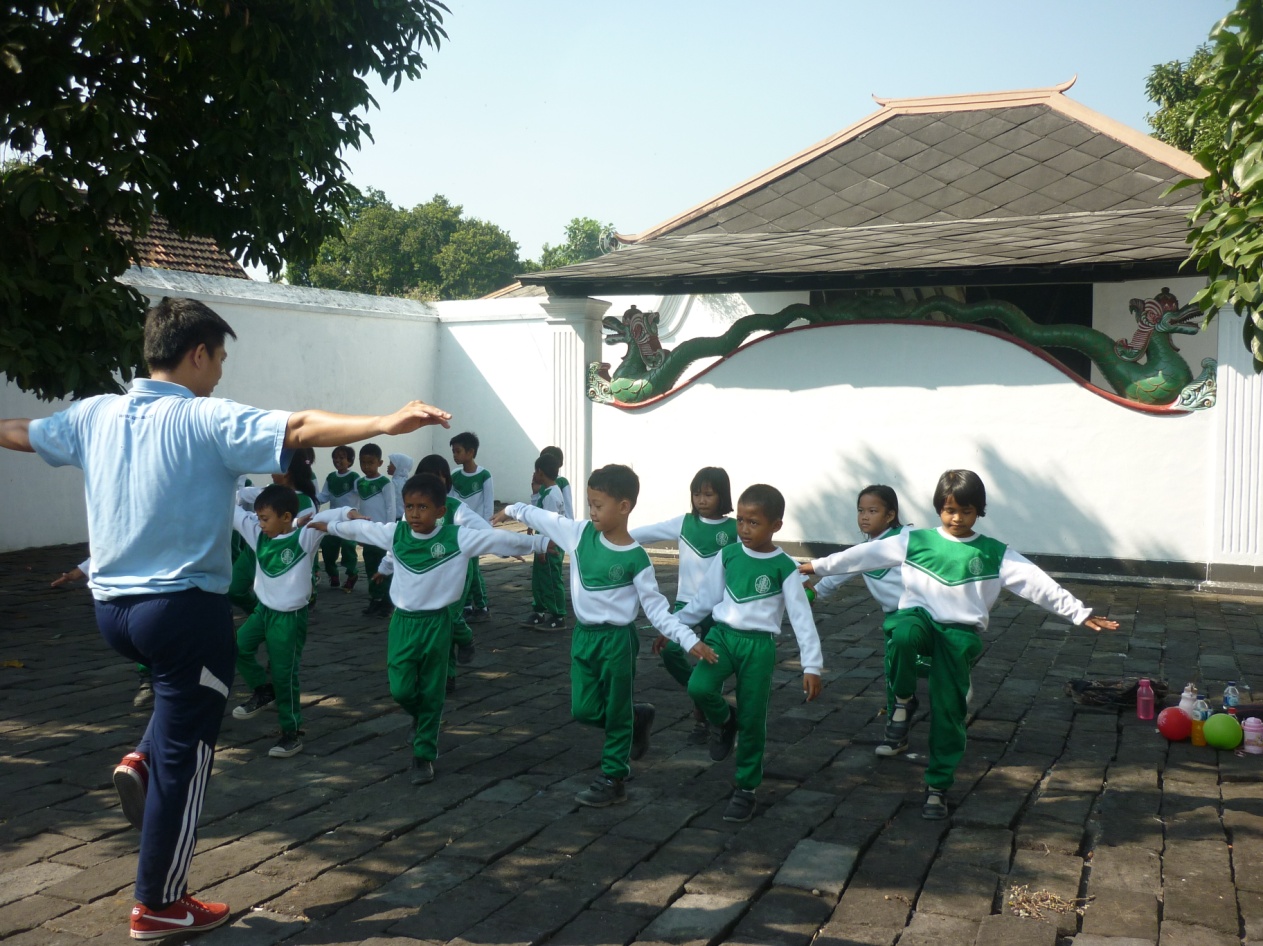 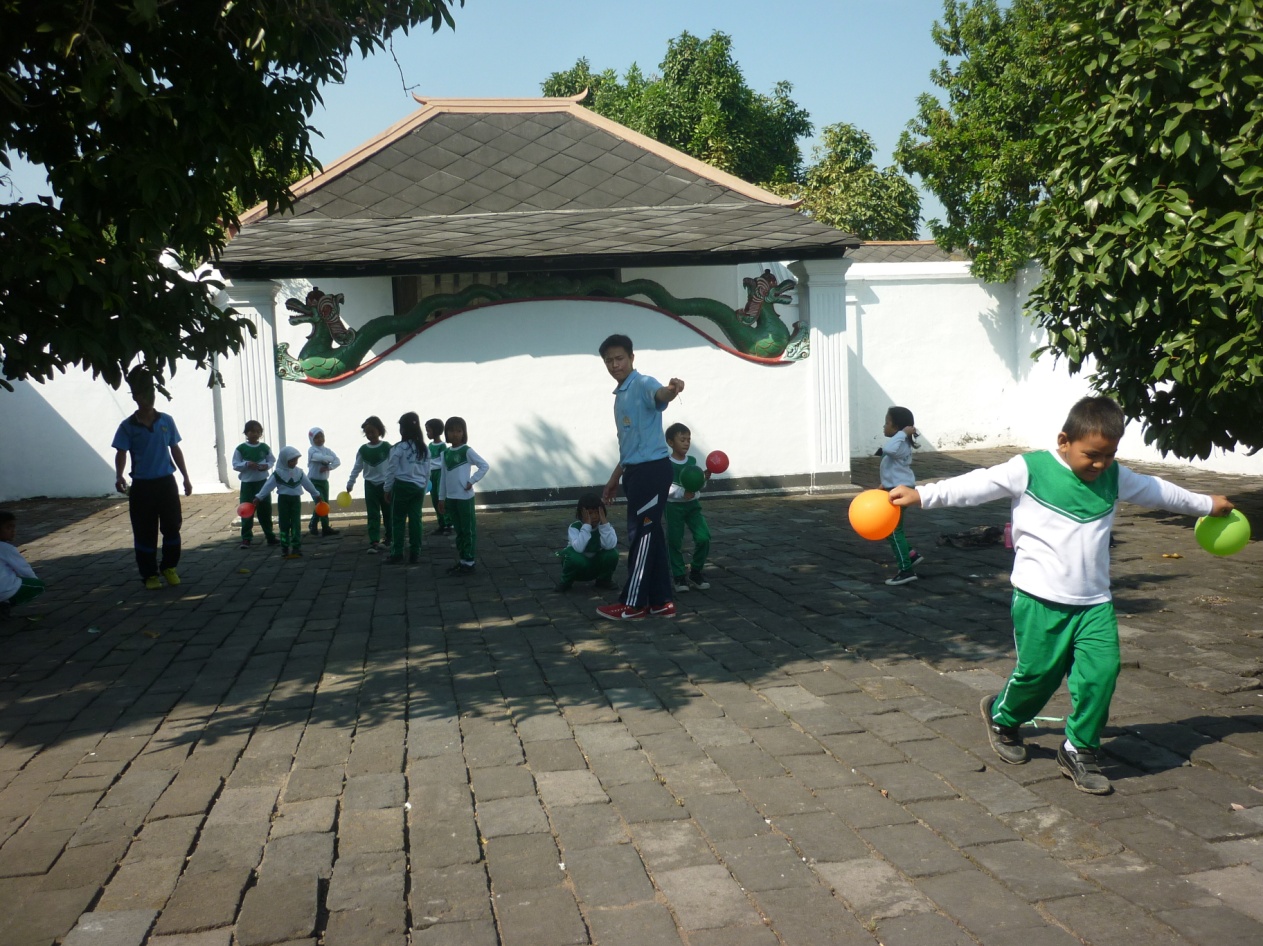 4.Dokumen mengajar kelas 5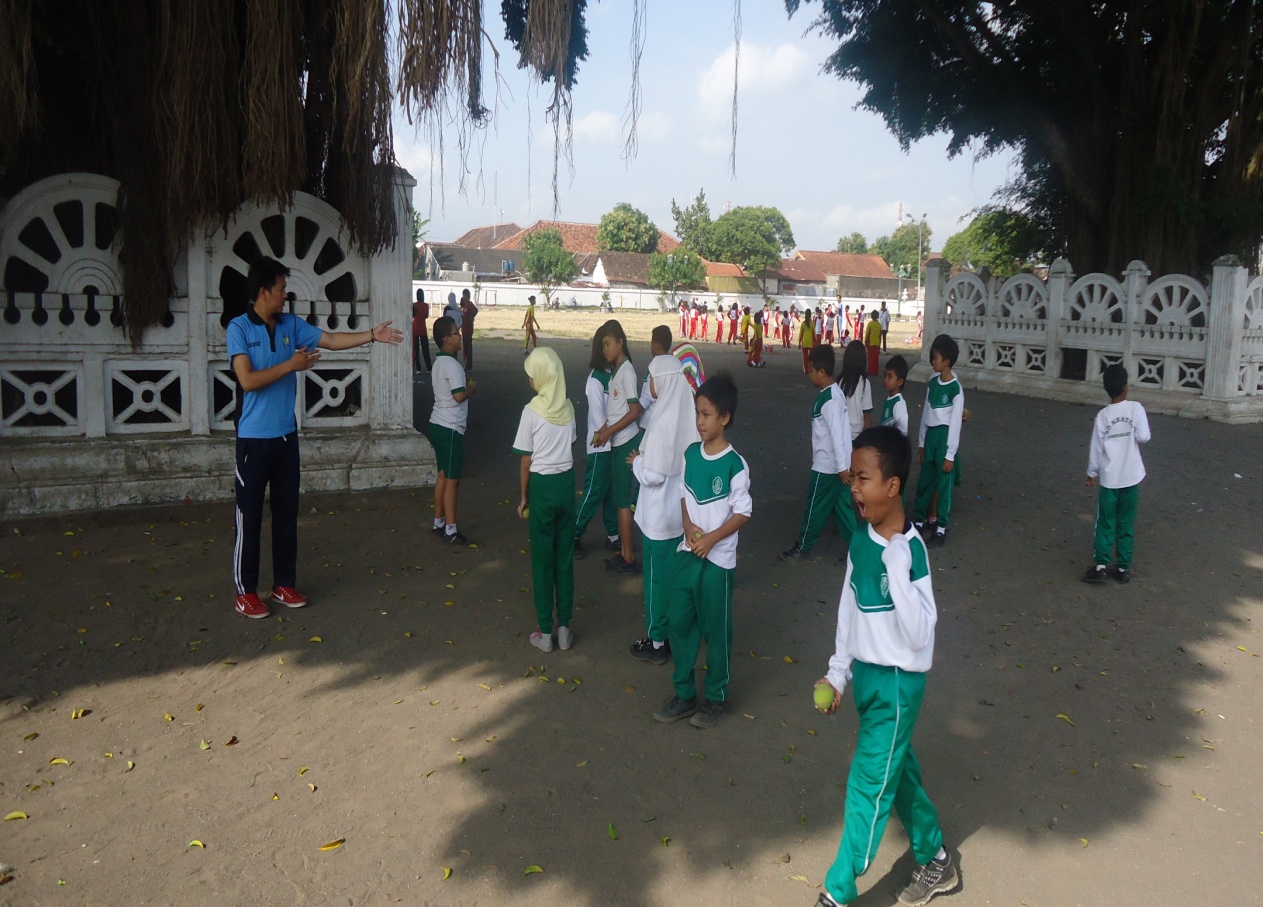 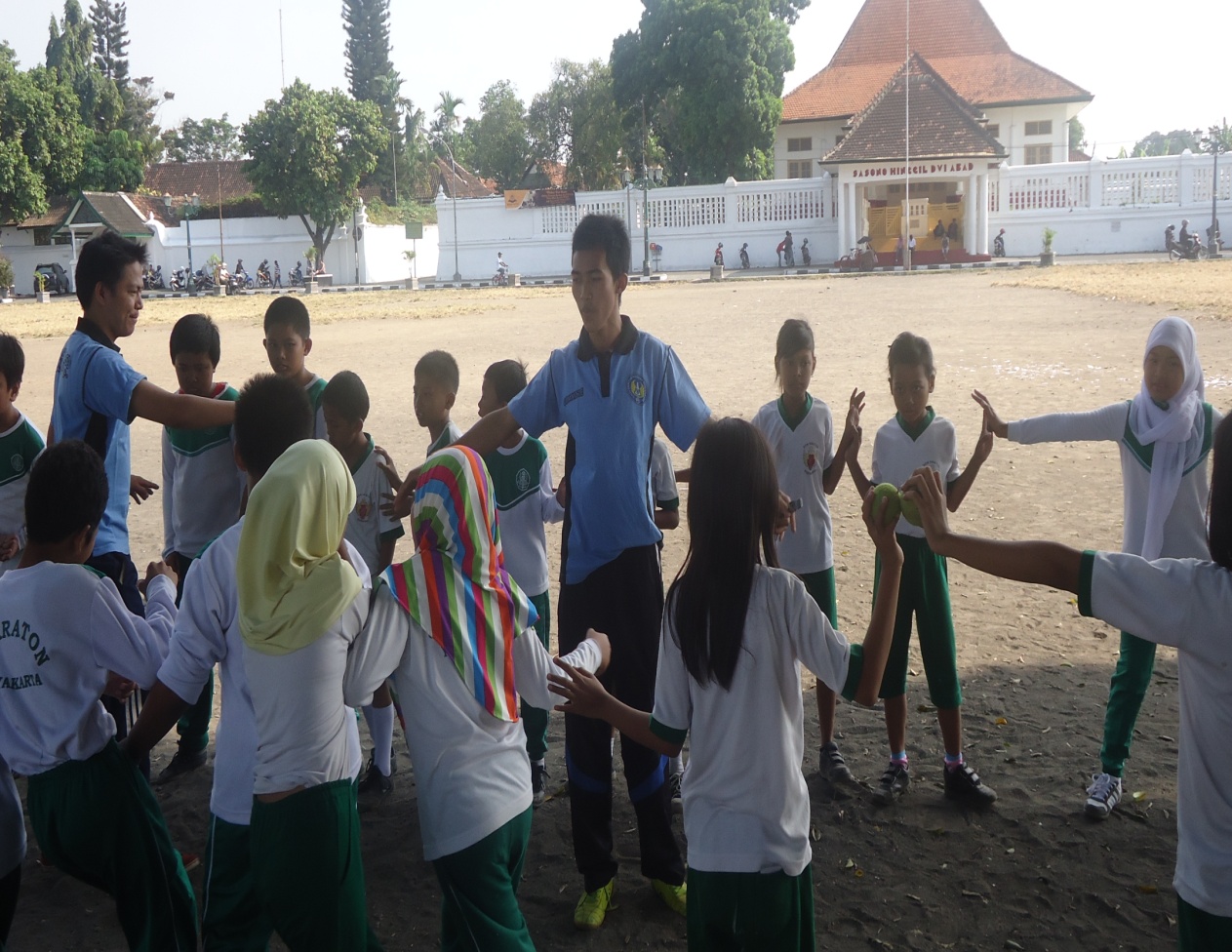 5.Dokumen mengajar kelas 6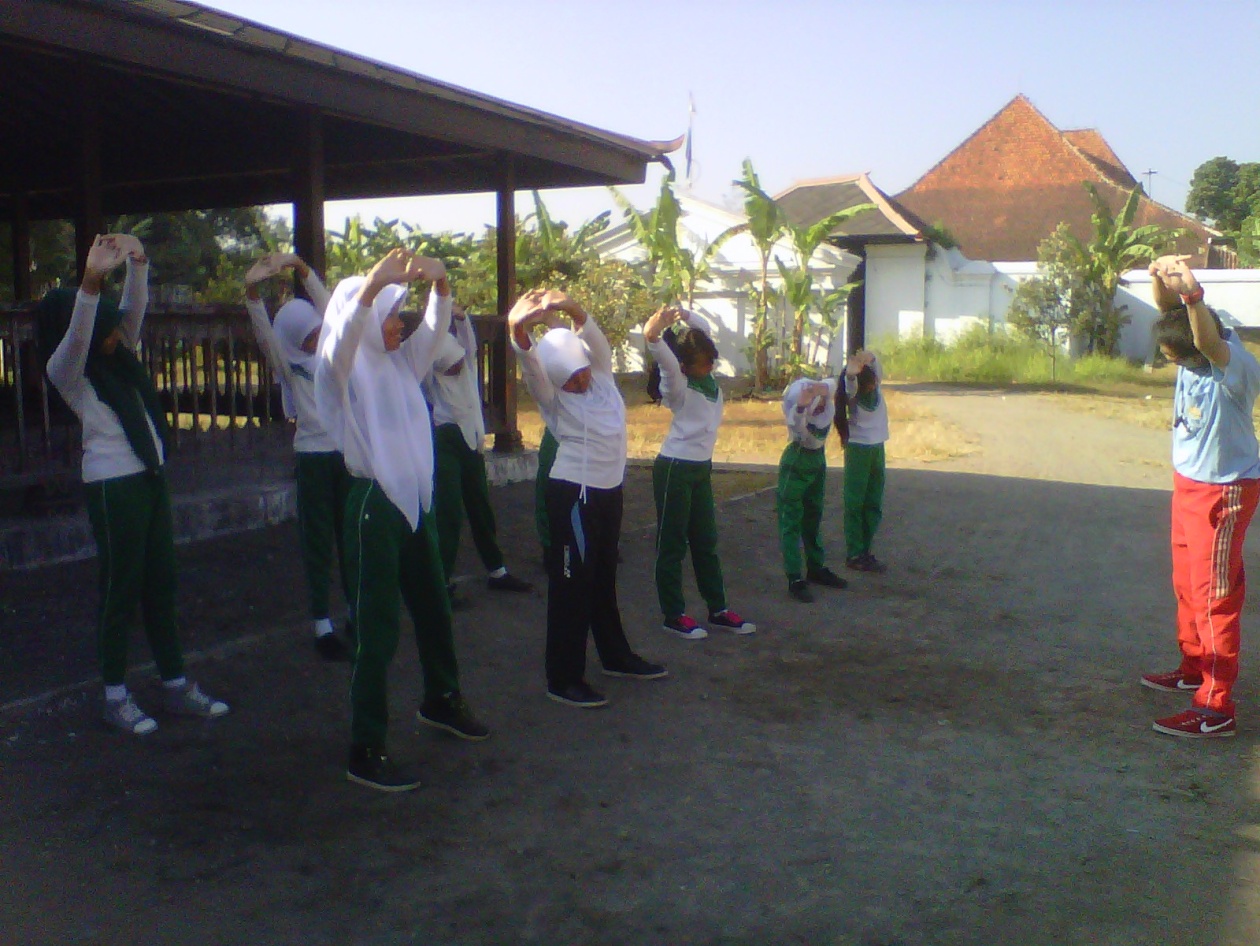 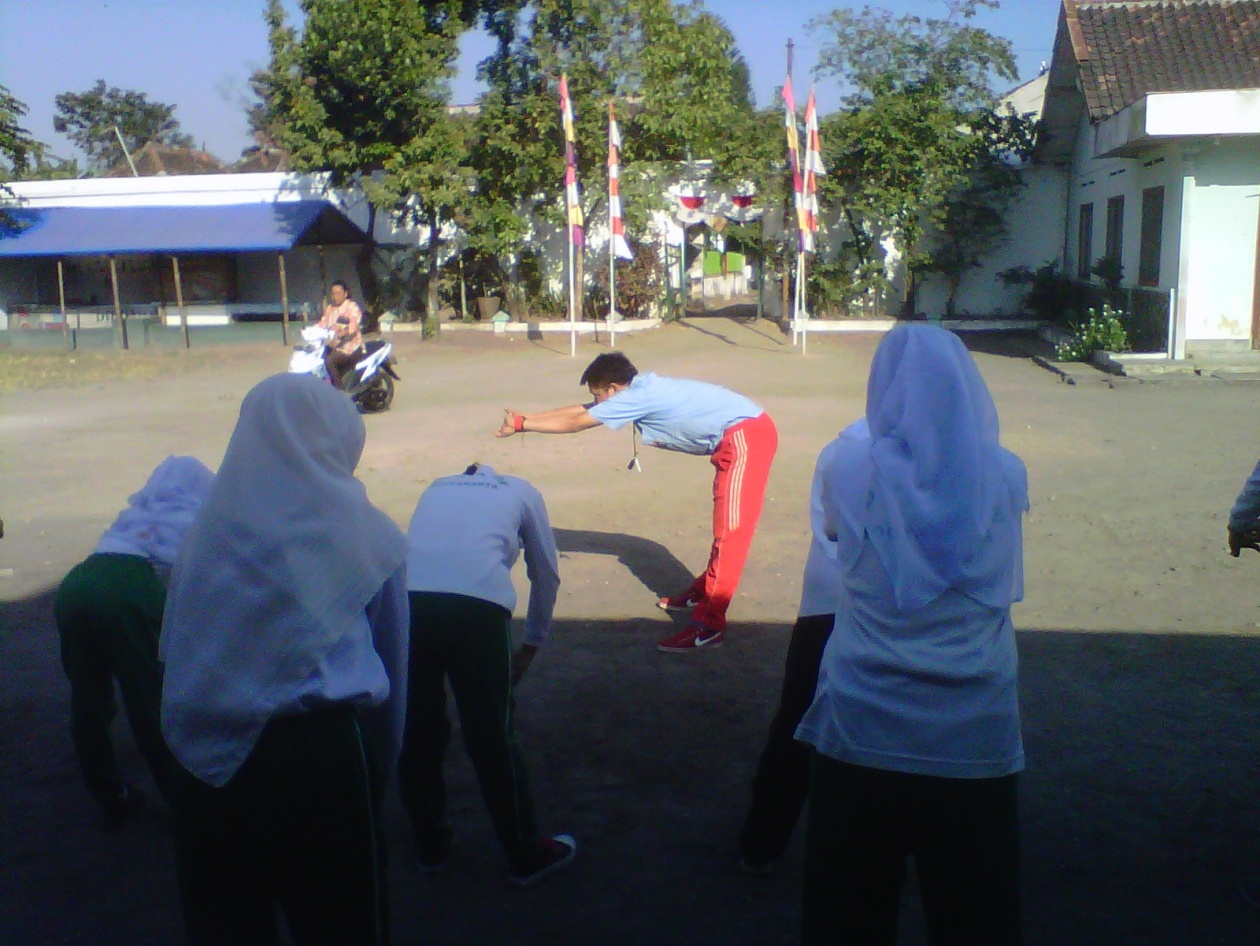 